Chapter Book Reader Chart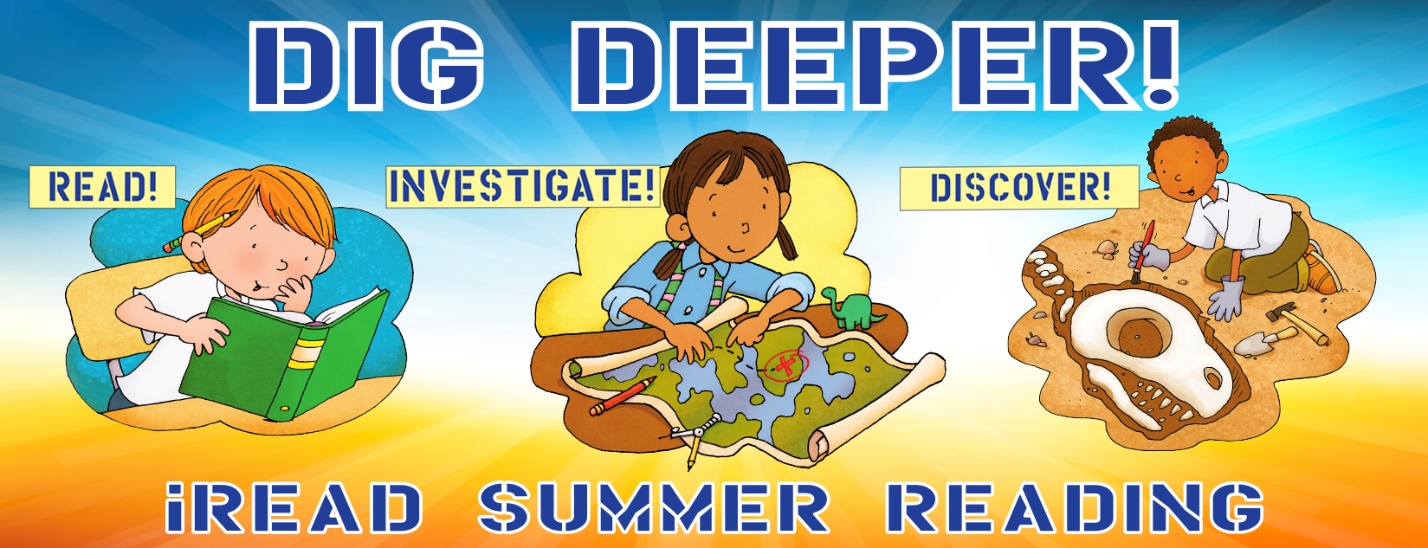 RegisterOnlineRead 25pagesInvestigate FightMake a Loop planeRead 25pagesRead 25pagesDiscover ArtPlay theRoll & DrawGameRead 25pagesDiscover FunMake aPopper CupRead 25pagesDiscover CreativityChalk Art@ the libraryJuly 13-17Discover HumorAnswer Riddleson our facebook pageRead 25pagesRead 25pagesRead 25pagesInvestigateThe skittlesExperimentFrom the kitRead 25pagesDiscoverAda TwistAt the LibraryRead 25pagesPost aPicture ofYourselfReading Read 25pagesInvestigateInsectsMake aBug catcherRead 25pagesRead 25pagesInvestigate MotionMake a2 wheel carRead 25pagesInvestigate SpaceMake a PocketSolar systemRead 25pagesDiscover anObstacle course@ the libraryJuly 6-11Read 25pagesRead 25pagesRead 25pagesWatermelonburstat the libraryJuly 31 @10Read 25pagesRead 25pagesTurn inYourReading ChartYeah!Your read500Pages